ՈՐՈՇՈՒՄ N 76-Ն23 ՀՈՒԼԻՍԻ 2019թ.ԿԱՊԱՆ ՀԱՄԱՅՆՔԻ ԱՎԱԳԱՆՈՒ 2018 ԹՎԱԿԱՆԻ ԴԵԿՏԵՄԲԵՐԻ 27-Ի ԹԻՎ 145-Ն ՈՐՈՇՄԱՆ ՄԵՋ ՓՈՓՈԽՈՒԹՅՈՒՆՆԵՐ ԵՎ ԼՐԱՑՈՒՄՆԵՐ ԿԱՏԱՐԵԼՈՒ ՄԱՍԻՆՂեկավարվելով «Տեղական ինքնակառավարման մասին» Հայաստանի Հանրապետության օրենքի 18-րդ հոդվածի 1-ին մասի 5)-րդ կետով, «Նորմատիվ իրավական ակտերի մասին» Հայաստանի Հանրապետության օրենքի 33-րդ հոդվածով, «Հայաստանի Հանրապետության բյուջետային համակարգի մասին» Հայաստանի Հանրապետության օրենքի 33-րդ հոդվածի 4)-րդ մասով և հաշվի առնելով համայնքի ղեկավարի առաջարկությունը, համայնքի ավագանին  ո ր ո շ ու մ  է.Կապան համայնքի ավագանու 2018 թվականի դեկտեմբերի 27-ի «Կապան համայնքի 2019 թվականի բյուջեն հաստատելու մասին» թիվ 145-Ն որոշման մեջ կատարել փոփոխություններ ու լրացումներ և հաստատել հավելվածների աղյուսակների հետևյալ ցուցանիշները`Որոշման 3-րդ կետի` Համայնքի բյուջեի ծախսերը` ըստ գործառնական դասակարգման թիվ 2 հավելվածում‚ համաձայն հավելված 1-ի: Որոշման 4-րդ կետի` Համայնքի բյուջեի ծախսերը` ըստ տնտեսագիտական դասակարգման  թիվ 3 հավելվածում‚ համաձայն հավելված 2-ի: Որոշման 7-րդ կետի` Համայնքի բյուջեի ծախսերը ըստ գործառնական և տնտեսագիտական դասակարգման  թիվ 6 հավելվածում‚ համաձայն հավելված 3-ի:Կողմ( 9 )`ԱՆՏՈՆՅԱՆ ԱՐԵՆ                                       ՀԱՐՈՒԹՅՈՒՆՅԱՆ ՀԱՅԿԱՍՐՅԱՆ ՎԱՉԵ					  ՄԱՐՏԻՐՈՍՅԱՆ ԿԱՐԵՆԴԱՆԻԵԼՅԱՆ ՎԱՀԵ                                     ՄԵՍՐՈՊՅԱՆ ՆԱՊՈԼԵՈՆ ԴԱՎԹՅԱՆ ՆԱՐԵԿ               		            ՄՈՎՍԻՍՅԱՆ ԺԱՆՀԱՐՈՒԹՅՈՒՆՅԱՆ ԿԱՄՈ	                                   Դեմ ( 0 )Ձեռնպահ ( 0 )                   ՀԱՄԱՅՆՔԻ ՂԵԿԱՎԱՐ   		         ԳԵՎՈՐԳ ՓԱՐՍՅԱՆ2019թ. հուլիսի 23ք. Կապան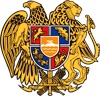 ՀԱՅԱՍՏԱՆԻ ՀԱՆՐԱՊԵՏՈՒԹՅՈՒՆ
ՍՅՈՒՆԻՔԻ ՄԱՐԶ
ԿԱՊԱՆ  ՀԱՄԱՅՆՔԻ  ԱՎԱԳԱՆԻ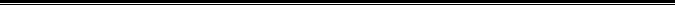 